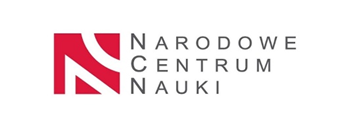 UNIWERSYTET KAZIMIERZA WIELKIEGOW BYDGOSZCZYul. Chodkiewicza 30, 85 – 064 Bydgoszcz, tel. 052 341 91 00 fax. 052 360 82 06NIP 5542647568 REGON 340057695www.ukw.edu.plBydgoszcz 25.08.2023r.UKW/DZP-282-ZO-B-29/2023INFORMACJA O MODYFIKACJI TREŚCI ZAPYTANIA OFERTOWEGOI Uniwersytet Kazimierza Wielkiego w Bydgoszczy informuje, że w postępowaniu pn. „Dostawa sprzętu laboratoryjnego na potrzeby UKW”, dokonuje modyfikacji treści Zapytania ofertowego 
w następującym zakresie:1. Zapytanie ofertowe, ust. 5 TERMIN REALIZACJI ZAMÓWIENIA:Jest:TERMIN REALIZACJI ZAMÓWIENIA: dla części nr 1 do 35 dni kalendarzowych,
 dla  części nr 2 do  63 dni kalendarzowych; od dnia podpisania umowyPowinno być:TERMIN REALIZACJI ZAMÓWIENIA: dla części nr 1 do 35 dni kalendarzowych,
dla  części nr 2 do  63 dni kalendarzowych, dla części nr 3 do 42 dni kalendarzowych, liczonych  od dnia zawarcia umowy.2. Zapytanie ofertowe, ust. 8 pkt 8.1. ppkt. 2) Kryterium „Termin dostawy”Jest:2) Kryterium „Termin dostawy”- ocena dokonana zostanie na podstawie informacji o terminie dostawy określonym  Formularzu Ofertowym, stanowiącym załącznik nr 1 do Zapytania ofertowego i przeliczona według wzoru:Najkrótszy oferowany Termin dostawy
 spośród złożonych ofertT = ( ---------------------------------------------------------- x 100) x 20 %                                                 Termin dostawy oferty badanejgdzie: T – wartość punktowa badanej ofertyUWAGA: Dla części nr 1
Minimalny termin dostawy to  21 dni kalendarzowych a maksymalny to 35 dni kalendarzowych od zawarcia umowy.Dla części nr 2
Minimalny termin dostawy to  49 dni kalendarzowych a maksymalny to 63 dni kalendarzowe od zawarcia umowy.Oferta nie może być opatrzona terminem dostawy innym niż w/w zakresu, gdyż będzie niezgodna z treścią Zapytania ofertowego.Termin dostawy, określony w Formularzu ofertowym, wykonawca podaje w pełnych dniach. W przypadku nie wskazania przez Wykonawcę w Formularzu Ofertowym oferowanego terminu dostawy, Zamawiający do obliczenia liczby punktów w kryterium „Termin dostawy” przyjmie najdłuższy możliwy termin dostawy, tj.:- dla części nr 1 - 35 dni kalendarzowych;- dla części nr 2 - 63 dni kalendarzowe.Maksymalna ilość punktów, jaką może otrzymać oferta Wykonawcy w kryterium „Termin dostawy” wynosi 20 pkt.Powinno być:2) Kryterium „Termin dostawy”- ocena dokonana zostanie na podstawie informacji o terminie dostawy określonym  Formularzu Ofertowym, stanowiącym załącznik nr 1 do Zapytania ofertowego i przeliczona według wzoru:Najkrótszy oferowany Termin dostawy
 spośród złożonych ofertT = ( ---------------------------------------------------------- x 100) x 20 %                                                 Termin dostawy oferty badanejgdzie: T – wartość punktowa badanej ofertyUWAGA: Dla części nr 1
Minimalny termin dostawy to  21 dni kalendarzowych a maksymalny to 35 dni kalendarzowych od zawarcia umowy.Dla części nr 2
Minimalny termin dostawy to  49 dni kalendarzowych a maksymalny to 63 dni kalendarzowe od zawarcia umowy.Dla części nr 3
Minimalny termin dostawy to  36 dni kalendarzowych a maksymalny to 42 dni kalendarzowe od zawarcia umowyOferta nie może być opatrzona terminem dostawy innym niż w/w zakresu, gdyż będzie niezgodna z treścią Zapytania ofertowego.Termin dostawy, określony w Formularzu ofertowym, wykonawca podaje w pełnych dniach. W przypadku nie wskazania przez Wykonawcę w Formularzu Ofertowym oferowanego terminu dostawy, Zamawiający do obliczenia liczby punktów w kryterium „Termin dostawy” przyjmie najdłuższy możliwy termin dostawy, tj.:- dla części nr 1 - 35 dni kalendarzowych;- dla części nr 2 - 63 dni kalendarzowe;- dla części nr 3 - 42 dni kalendarzowe.Maksymalna ilość punktów, jaką może otrzymać oferta Wykonawcy w kryterium „Termin dostawy” wynosi 20 pkt.3. Zapytanie ofertowe, ust. 12 TERMIN SKŁADANIA OFERT:Jest:12.1. Ofertę należy złożyć przez platformę zakupową w nieprzekraczalnym terminie:Pytania do postępowania można składać do dnia 25.08.2023r. Powinno być:12.1. Ofertę należy złożyć przez platformę zakupową w nieprzekraczalnym terminie:Pytania do postępowania można składać do dnia 28.08.2023r. do godz. 12:00 Pozostałe zapisy zapytania ofertowego pozostają bez zmian.Zmodyfikowana treść zapytania ofertowego stanowi załącznik do niniejszego pisma.Kanclerz UKWmgr Renata Malakdo dnia:30.08.2023do godz.10:00do dnia:31.08.2023do godz.10:00